Carnevale 2019Abbiamo festeggiato il martedì grasso in oncoematologia pediatrica,tema :Alice(la maestra)nel paese delle meraviglie…Marisa-Bianconiglio, Ivana-cappellaio matto, dott.ssa Cellini, regina di cuori, Carmen-armigero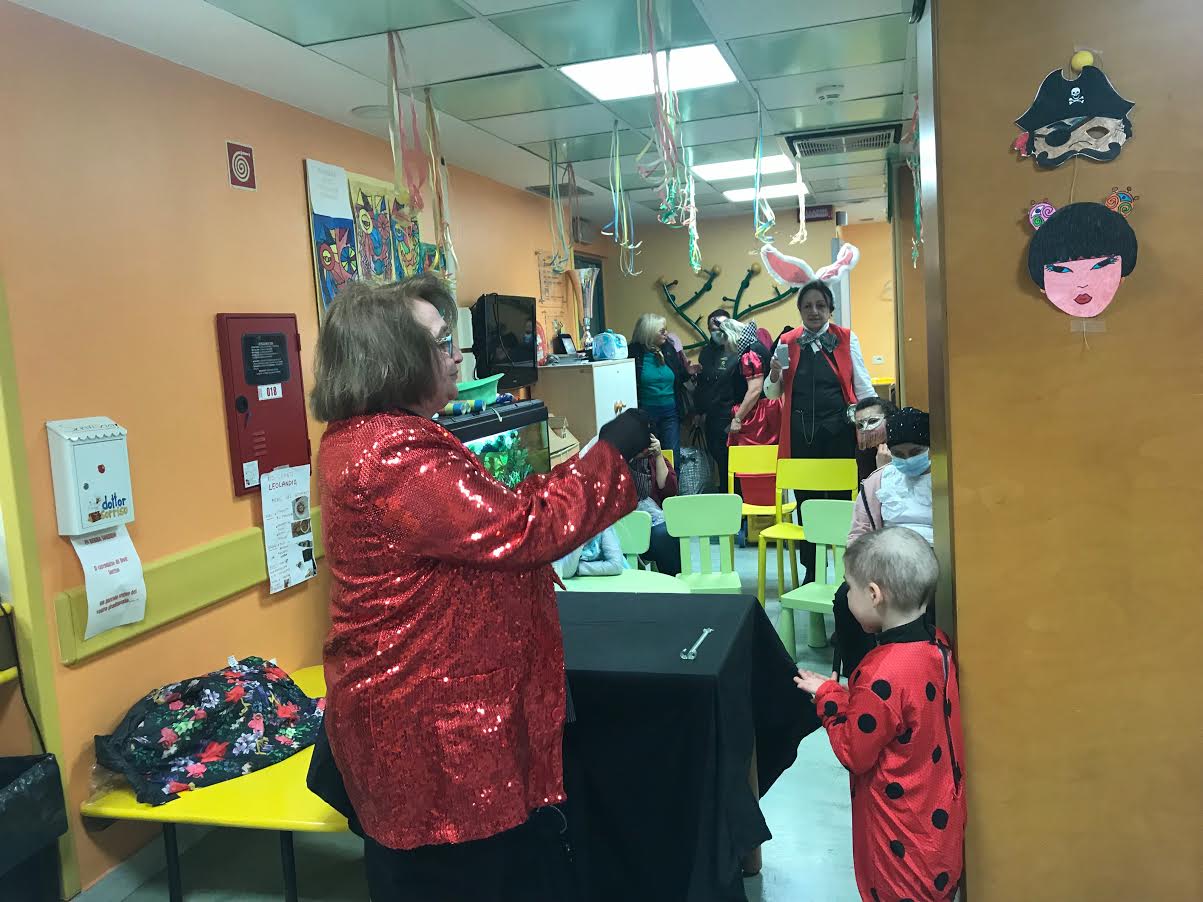 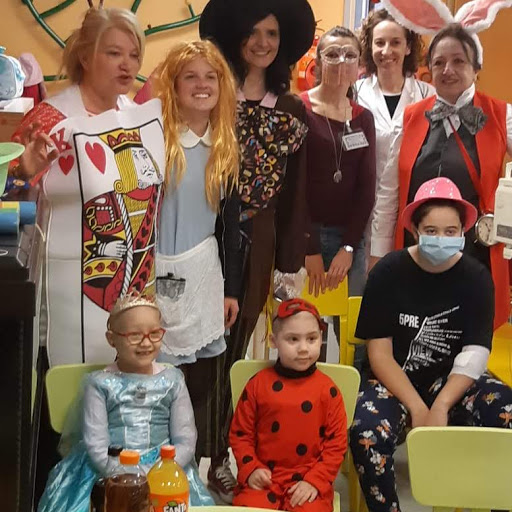                                Siamo state intrattenute dal super mago”Fernanda”        Le   nostre aule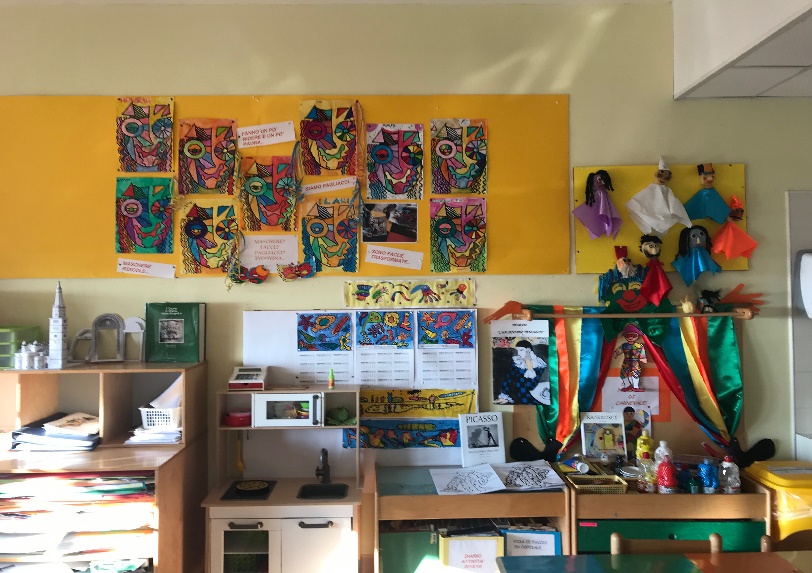 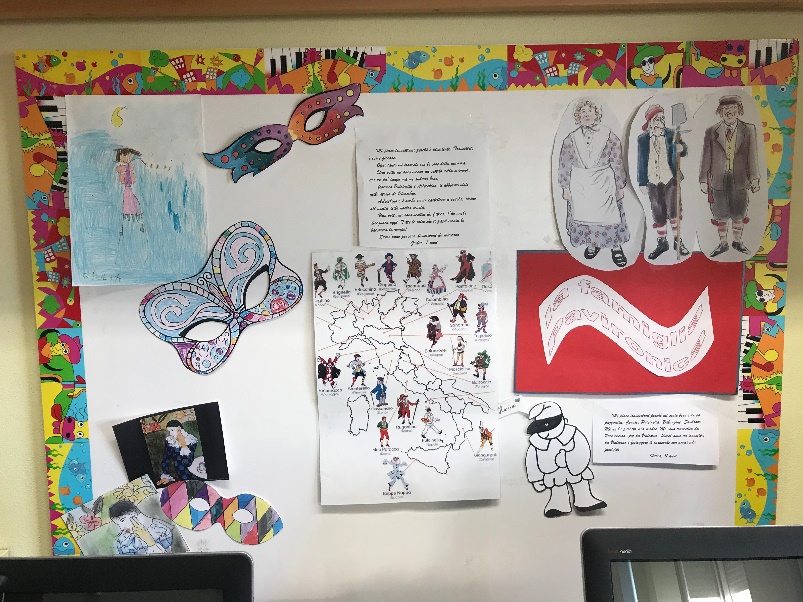 